ОЛЕКСАНДРІЙСЬКА РАЙОННА РАДАКІРОВОГРАДСЬКОЇ ОБЛАСТІДЕСЯТА СЕСІЯ ВОСЬМОГО СКЛИКАННЯР І Ш Е Н Н Явід 26 листопада 2021 року									№ 172	м. ОлександріяПро звернення до народного депутата України Олеся Довгого На підставі статті 43 Закону України «Про місцеве самоврядування в Україні», розглянувши звернення комунального некомерційного підприємства «Олександрійська центральна районна лікарня Олександрійської міської ради» від 12 жовтня 2021 року №1578, у зв’язку із значним збільшенням тяжкохворих, які потребують довготривалої кисневої підтримки, РАЙОННА РАДА ВИРІШИЛА:1.Звернутись до народного депутата України Олеся Довгого щодо сприяння у виділенні коштів для придбання апарату штучної вентиляції легень  «Flight 60T (Flight Medical)» у кількості трьох одиниць для комунального некомерційного підприємства «Олександрійська центральна районна лікарня Олександрійської міської ради».2.Надіслати це рішення народному депутатові України Олесю Довгому.Голова районної ради							Сергій РАКУТА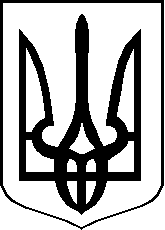 